МЕТОДИЧЕСКИЕ РЕКОМЕНДАЦИИ ПО ИЗУЧЕНИЮ ДИСЦИПЛИНЫ  Английский язык: история и развитие (по работе с учебно-методическим комплексом)Учебно-методический комплекс предназначен для студентов-филологов I курса и выстроен в соответствии с требованиями ГОС ВПО по направлению подготовки 6B01704 – Иностранный язык: два иностранных языка Целью дисциплины является формирование устойчивых произносительных навыков студентов на материале аутентичных образцов английской речи (стандарт RP).Learning Objectives:The course “Practical Course of the English Language” is designed for the first-year students of the Undergaduate Programme “Foreign Languages and Cross-cultural Communication” and is comprised by three aspects:“Practice of Oral and Written Speech”, "Grammar" and "Phonetics". The main aim of the course is to develop students’ communicative competence in all skills and aspects at B2+/C1 levels, with the elements of C2 level, and prepare students to use English as a means of professional communication.The principle goal is formation of professional and academic competencies (including instrumental and social and personal competencies), defined in the Education Standard of HSE in the field of study 45.03.02 “Linguistics”. The main goal is the development of foreign language communicative competence, including subcompetences: linguistic competence, sociolinguistic competence, discursive competence, strategic competence, sociocultural competence, social competence.Expected Learning Outcomesknow vocabulary items of B2+ and vocabulary items of C1, with the elements of C2 level used for the production of oral and written speech on the topics specified in the programme of the disciplineknow the main types of listening and the strategies specific to different listening typesknow the strategies of taking notes to develop note-taking skillsknow the types of dictionaries (collocation dictionaries, dictionaries of synonyms and antonyms, phraseology dictionaries) and their importance in a learning processuse target vocabulary items to produce oral and written speech on a topic specified in the unitchoose and use different reading strategiesuse a text as a basis for further speech productionwrite 100-120 words paragraphsknow the criteria for the acquisition of the vocabulary itemstake part in the discussions on the topics related to the unit of the programmeuse target vocabulary items to produce oral and written speech on the topic of the unitto know the grammatical categories of the verb;to know the none verbal forms of the verb and their functions in a sentence;to differentiate the use of infinitive and gerund;to be able to use none-finite forms of the verbs in speech;to know the difference between modal verbs and other verbs;to express different attitudes by using modal verbs;to have the skills to choose and use various grammatical patterns and techniques in the translation from/to the native/target language to achieve the ultimate communicative effect considering the character of the translated textto have the skills to create oral and written discourse in the target languageto have the skills to use different language means to achieve a communicative purposebe able to demonstrate the understanding of basic phenomena in segmental and suprasegmental phonetics, required to form pronunciation skillsbe able to demonstrate the understanding of phonetic systems of English and Russianbe able to demonstrate the understanding of peculiarities of the articulatory basis of the English language compared with that of the Russian languagebe able to demonstrate the understanding of the articulatory features of English vowels and consonants, rules of word and sentence stressbe able to demonstrate the understanding of basic intonation patterns of English and their functionsbe able to demonstrate the understanding of the rules of phonostylistic variation of phonetic meansbe able to demonstrate the ability to analyze oral texts in respect of phonetic phenomena and to transcribe thembe able to demonstrate the ability to use phonetic means in combination with lexico-grammatical means to achieve communicative goals and verbal influence, involving professional communicationbe able to develop the ability to bring out and correct pronunciation mistakes in the flow of speechbe able to expose skills of phonetically correct speaking according to the modern pronunciation standardbe able to expose skills of reading and speaking in monologues and dialoguesknow communicative strategies of participating in a discussionknow the discourse markers for the logical organisation of the written speechcommunicative strategies of presentation deliveryestablish rapport with the audienceknow the features of a paragraph and essay organisationuse target vocabulary items to produce oral and written speech on the topicknow the strategies of oral text comprehension with the visual supportknow the main types of reading and the strategies specific to different reading typesknow how to distinguish between anecdotal evidence, factual informationplan and organise reading and listening self-study activitiesknow lexical, grammatical and phonetic ways of marking theme and rheme, causal relations, degree of certainty; expressing opinion, graph descriptionBibliographyRecommended Core BibliographyGussenhoven, C. (2004). The Phonology of Tone and Intonation. Cambridge: Cambridge University Press. Retrieved from http://search.ebscohost.com/login.aspx?direct=true&site=eds-live&db=edsebk&AN=164285Wallwork, A. (2016). English for Academic Research: Grammar, Usage and Style. New York: Springer. Retrieved from http://search.ebscohost.com/login.aspx?direct=true&site=eds-live&db=edsebk&AN=528290Гуревич В.В. - Практическая грамматика английского языка. Упражнения и комментарии: учеб.пособие - Издательство "ФЛИНТА" - 2017 - 292с. - ISBN: 978-5-89349-464-8 - Текст электронный // ЭБС ЛАНЬ - URL: https://e.lanbook.com/book/100010Дубовский, Ю. А. Английская коммуникативная фонетика [Электронный ресурс] : учебное пособие / Ю. А. Дубовский, Б. Б. Докуто, Л. Н. Переяшкина. — 2-е изд., стер. — Москва : ФЛИНТА, 2019. — 558 с. – ISBN 978-5-9765-1977-0. – Режим доступа: https://new.znanium.com/catalog/product/1047927Комаров А.С. - A Practical Grammar of English for Students. Практическая грамматика английского языка для студентов: учеб.пособие - Издательство "ФЛИНТА" - 2017 - 243с. - ISBN: 978-5-89349-848-6 - Текст электронный // ЭБС ЛАНЬ - URL: https://e.lanbook.com/book/100033Recommended Additional BibliographySelf, R. (2016). Giving effective academic presentations. Retrieved from http://search.ebscohost.com/login.aspx?direct=true&site=eds-live&db=edsbas&AN=edsbas.EB2D8CDDДубовский Ю.А., Докуто Б.Б., Переяшкина Л.Н. - Английская коммуникативная фонетика: учебное пособие - Издательство "ФЛИНТА" - 2019 - 558с. - ISBN: 978-5-9765-1977-0 - Текст электронный // ЭБС ЛАНЬ - URL: https://e.lanbook.com/book/122603Интернет-ресурсы http://tv.blinkx.com/www.bbc.co.ukwww.cbs.comwww.youtube.comwww.speechinaction.nethttp://usefulenglish.ru/phonetics/http://www.unc.edu/~jlsmith/pht-url.htmlhttp://faculty.washington.edu/dillon/PhonResources/http://www.utexas.edu/courses/linguistics/resources/phonetics/http://www.abdn.ac.uk/langling/resources/phonetics.htmlhttp://liceu.uab.es/~joaquim/phonetics/fon_gen/Rec_fon_web.htmlЧАСТЬ IIМЕТОДИЧЕСКИЕ РЕКОМЕНДАЦИИ И ПЛАН ОСВОЕНИЯ ДИСЦИПЛИНЫВиды учебной работы по дисциплине«Практическая фонетика основного иностранного языка» ТЕМАТИЧЕСКИЙ ПЛАН КУРСА«Практическая фонетика основного иностранного языка» Лекции __________________________________ 18 часов Практические занятия ______________________ 36 часов Самостоятельная работа ____________________ 54 часаМЕТОДИЧЕСКИЕ РЕКОМЕНДАЦИИ ПО ОСВОЕНИЮ ДИСЦИПЛИНЫМетодические рекомендации для преподавателя:	Рекомендуем преподавателю на первом практическом занятии воспользоваться серией заданий, приведенных в Главе 1 учебного пособия L. Grant ‘Well Said’. По результатам выполнения заданий составляется Pronunciation Profile «фонетическая анкета» студента, которая может быть использована преподавателем в последующей работе. Студенты по очереди выполняют предлагаемые им задания, в то время как преподаватель оценивает уровень их произносительных навыков, отмечая результаты в специальных анкетах. Таким образом преподаватель может составить представление об уровне подготовки учебной группы и выделить наиболее часто встречающиеся фонетические недостатки, над коррекцией которых ему предстоит работать в ходе практических занятий.В качестве средства, которое даст студенту возможность объективно оценить недостатки собственного произношения и наметить цели для дальнейшей работы, рекомендуем подобрать для первого практического задания аудиозапись, относящуюся к информационному, публицистическому или академическому стилю (фрагмент выпуска новостей, фрагмент лекции, выдержка из интервью). Данный вид деятельности строится по следующему принципу:  преподаватель дает студентам расшифрованный текст аудиозаписи в печатном виде (script) и просит их к следующему занятию прочесть текст вслух не менее пяти раз, записывая себя на диктофон. Вариант собственного чтения, который кажется студенту лучшим, он приносит на занятие. Преподаватель предъявляет студентам оригинальную запись, демонстрирующую произносительный стандарт RP, после чего одну за другой проигрывает аудиозаписи студентов, что дает им материал для сравнения. Рекомендуем в дальнейшим периодически использовать данный прием для текущего контроля за развитием фонетических навыков. Кроме того, по нашему убеждению, работа с диктофоном должна стать одним из основных средств самоконтроля на протяжении всего курса. Преподавателю рекомендуется использовать таблицу IPA как индивидуальный раздаточный материал в виде при выполнении заданий на транскрибирование. Кроме того, необходимо познакомить студентов с электронными или бумажными словарями транскрипций (рекомендуемый словарь – D. Jones “English Pronouncing Dictionary”).Рекомендуем преподавателю выбирать для транскрибирования тексты, которые покажутся студентам содержательно интересными. Информативный или развлекательный характер текстов поможет сделать механический процесс транскрибирования менее утомительным и однообразным.Работу над каждой серией фонетических упражнений на артикуляцию отдельной фонемы или группы фонем следует начинать со скороговорки, в которой воспроизводится соответствующий звук или сочетание звуков. Рекомендуем выстраивать работу с фонетическими упражнениями по следующей схеме: студенты дают краткую фонетическую характеристику звуку, на отработку которого направлено упражнение – преподаватель предъявляет студентам аудиозаписи слов, содержащих нужный звук или сочетание звуков – студенты вслед за диктором хором или выборочно повторяют слов и словосочетания – студенты прослушивают аудиозапись учебного диалога один раз – преподаватель предъявляет упражнение второй раз, останавливая запись, чтобы студенты хором или выборочно могли повторить последнюю реплику – преподаватель делит студентов на пары для дальнейшей работы над учебным диалогом – студенты получают в качестве домашнего задания от двух до четырех диалогов, которые они должны прослушать и воспроизвести не менее семи раз и (по желанию преподавателя) выучить наизусть. Рекомендуем при объяснении семантики и функций различных интонационных структур использовать не только примеры из учебных пособий, но также фрагменты из аудиокниг и фильмов. Это позволит создать более широкий речевой контекст, в котором функции интонационной модели станут более очевидными.Рекомендуем выстраивать работу с фонетическими упражнениями на закрепление интонационных моделей по следующей схеме: студенты дают краткую характеристику интонационной модели, на отработку которой направлено упражнение, – студенты прослушивают аудиозапись учебного диалога один раз – преподаватель предъявляет упражнение второй раз, останавливая запись, чтобы студенты хором или выборочно могли повторить последнюю реплику – преподаватель делит студентов на пары для дальнейшей работы над учебным диалогом – студенты получают в качестве домашнего задания от двух до четырех диалогов, которые они должны прослушать и воспроизвести не менее семи раз и (по желанию преподавателя) выучить наизусть. Преподавателю рекомендуется подбирать аудио- и видеоматериалы для лекций и практических занятий по теме «Фоностилистика» самостоятельно, исходя из их актуальности. Источниками образцов звучащей речи могут быть различные сетевые ресурсы (например, www.youtube.com, подкасты), аудиокниги, фильмы, сериалы.Студенты могут составлять презентации с использованием различных интонационных стилей как на вольную тему, так и на тему, предложенную преподавателем. Материал для презентаций с использованием декламационного стиля (стихотворения, отрывки художественной прозы), как правило, подбирается преподавателем.Рекомендуем передать часть работы по подбору аудио- и видеоматериалов в руки студентов. Преподаватель просит каждого из студентов найти и продемонстрировать на практическом занятии фрагмент звучащей речи, в котором используется тот или иной интонационный стиль.Методические рекомендации для студентов:Студенту рекомендуется завести диктофон, либо использовать встроенный диктофон в мобильном телефоне или компьютере. Многократное фиксирование собственной речи и сопоставление ее с аутентичным речевым образцом существенно повысит эффективность самостоятельной работы. Рекомендуем студентам как можно чаще записывать собственную речь на диктофон и сопоставлять с образцом. В ходе изучения дисциплины рекомендуем студентам регулярный просмотр британских (‘Black Books’, ‘Jeeves and Wooster’, ‘Misfits’) и американских (‘The Big Bang Theory’, ‘Daria’) сериалов, прослушивание подкастов и аудиокниг. Самостоятельная работа с аутентичными образцами звучащей речи представляется не менее важной для развития фонетических навыков, чем работа над фонетическими упражнениями.В ходе самостоятельной работы над упражнениями на артикуляцию английских фонем и упражнениями на отработку интонационных моделей студентам рекомендуется прослушивать и воспроизводить каждый из учебных диалогов не менее семи раз. Идеальная форма работы с учебным материалом  – заучивать каждую серию упражнений наизусть.В ходе работы над презентациями по теме «Фоностилистика» студентам рекомендуется ознакомиться с максимально возможным числом речевых образцов. Это поможет студенту правильно структурировать презентацию и выработать адекватное представление о специфике того или иного произносительного стиля. Вопросы к зачетуPhonetics   as   a   branch   of linguistics.   Phonetics and other disciplines. Components of the phonetic system of language.The articulatory classification of English vowels.The articulatory classification of English consonants.Types of allophones. Distinctive and irrelevant features of the phoneme.The system of vowel phonemes in English. The system of consonant phonemes in English. Modifications of English consonants and vowels in speech.                           Theories on syllable division and formation.The structure and functions of syllable in English.Word stress in English.Intonation   and   prosody:   definition,   functions,   components.The structure of English tone-group.The phonological level of intonation. Methods of phonetic analysis.Phonostylistics. Types and styles of pronunciation in English.Контрольная работа по темам «фонетическая транскрипция», «артикуляция гласных фонем» и «артикуляция согласных фонем»1. TranscriptionTranscribe the following text:The             magician's              underwear                has                just               been_________________________________________________________________found             in             a             card              board            suitcase           floating   _______________________________________________________________in      a      stagnant          pond           on          the       outskirts         of        Miami.__________________________________________________________________2. Describing Vowel SoundsIdentify the sound that does not fit into the string and explain why.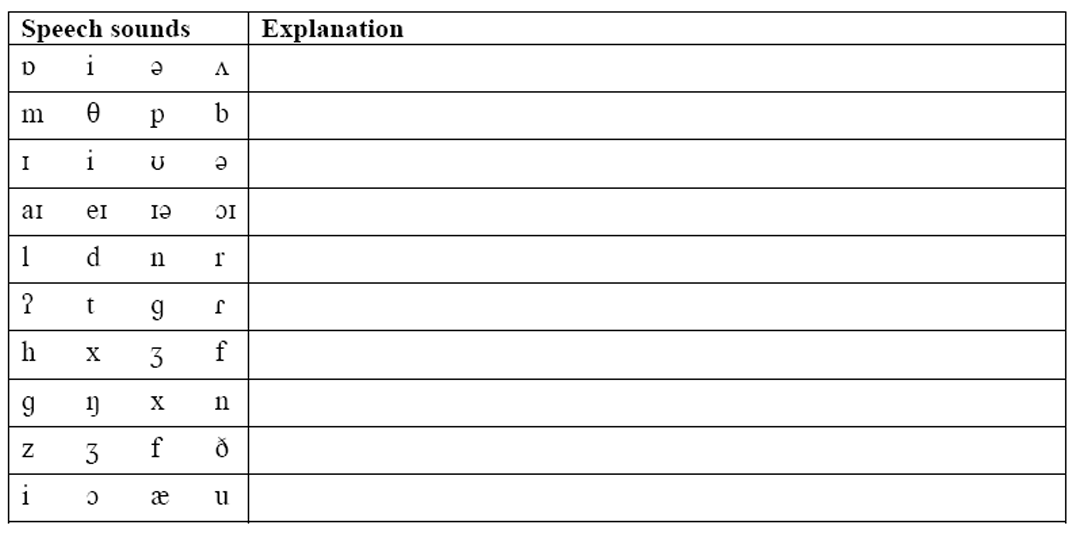 3. Describing Consonant SoundsIdentify the sound that does not fit into the string and explain why.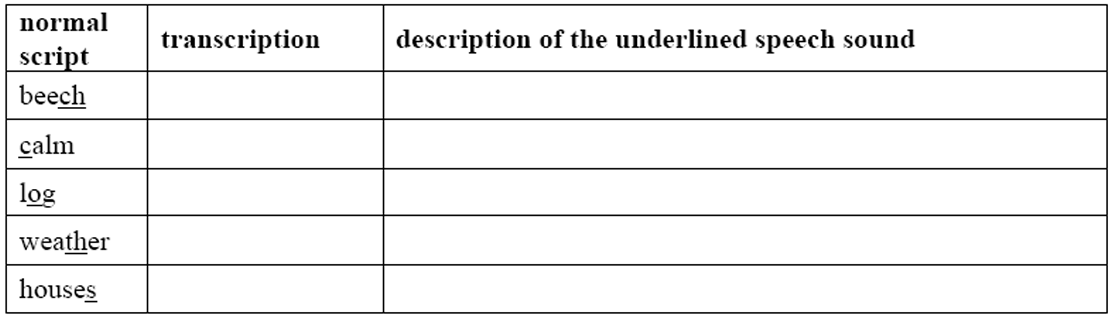 Список рекомендуемой литературыОсновнойBaker A. Tree or Three? An Elementary Pronunciation Course. – Cambridge, 1982.Crystal D. A Dictionary of Linguistics and Phonetics. – Oxford, 1997.Grant L. Well Said. Pronunciation for Clear Communication. Second Edition. – Boston, 2001.James L., Smith O. Get Rid of Your Accent. Third Edition – London, 2007.Jones D. English Pronouncing Dictionary. – Cambridge, 2006.Kreidler C.W. The Pronunciation of English. A Course Book. Second Edition. – Oxford, 2004.Ladefoged P.A course in Phonetics. Fourth Edition. – Los Angeles, 2001.Ladefoged P.Elements of Acoustic Phonetics. – Chicago, London, 1996.Mortimer C. Sound Right! Selected Sounds in Conversation. – Harlow, 1975.O’Connor J.D., Arnold G.F. Intonation of Colloquial English. Second Edition. – London, 1973.Roach P. English Phonetics and Phonology. A Practical Course. Second Edition. – Cambridge, 1991. ДополнительныйКарневская Е.Б., Раковская Л.Д. Практическая фонетика английского языка. Шестое издание. – Минск, 2008. Соколова М.А., Гинтовт К.П., Тихонова И.С., Тихонова Р.М. – Шевченко Т.И. Теоретическая фонетика английского языка. – М., 2006.Теоретическая фонетика английского языка. – М., 2003.Baker A. Ship or Sheep? An Intermediate Pronunciation Course. Third edition. – Cambridge, 2006. Bowler B., Cunningham S. New Headway Pronunciation Course. Intermediate. – Oxford, 2005.Cruttenden A. Intonation. – Cambridge, 1997.Crystal D. Prosodic Systems and Intonation in English. – Cambridge, 1969.Jones D. An outline of English Phonetics. – Cambridge, 1962.Mulgrave D. Speech: a handbook of voice training, diction, and public speaking. – New York, 1961.O’Connor J.D. Phonetics. London, 1973. Интернет-ресурсы http://tv.blinkx.com/www.bbc.co.ukwww.cbs.comwww.youtube.comwww.speechinaction.nethttp://usefulenglish.ru/phonetics/http://www.unc.edu/~jlsmith/pht-url.htmlhttp://faculty.washington.edu/dillon/PhonResources/http://www.utexas.edu/courses/linguistics/resources/phonetics/http://www.abdn.ac.uk/langling/resources/phonetics.htmlhttp://liceu.uab.es/~joaquim/phonetics/fon_gen/Rec_fon_web.htmlДепартамент образования города МосквыГосударственное образовательное учреждениевысшего профессионального образования города Москвы«Московский городской педагогический университет»Институт гуманитарных наукКафедра зарубежной филологииНеобходимый минимум баллов и форм работ для прохождения рубежной аттестации:____18 баллов и сдача контрольного тестирования №1Необходимый минимум баллов и форм работ для допуска к промежуточной аттестации:____21 балл и сдача всех тестированийСтудент, не выполнивший необходимый минимум работ, до сессии не допускается.ФИО преподавателя:  ________________________________________________Утверждено на заседании кафедры _____________________ от  «___»  _________ 201__ г. Протокол №__Зав. кафедрой  __________________ Вид работыТрудоемкостьТрудоемкостьВид итоговогоКонтроляКомпетенцииВид работычасыкредитыВид итоговогоКонтроляКомпетенцииЛекции180.5Мини-тесты на знание теоретических аспектов дисциплины, финальный письменный тестОК-1ПК-1ПК-5Практические занятия361Контроль за выполнением практических заданийПК-1ПК-3ПК-8Самостоятельная работа541.5Мини-тесты на знание теоретических аспектов дисциплины, контроль за выполнением практических заданийОК-1ПК-1ПК-3ПК-5Итого1083Все указанные виды контроляВсе указанные компетенцииНед.Тема и содержание занятияУч. часыЧасы на сам.работу студента1Лекция 1. Фонетика как раздел лингвистики.Место фонетики среди лингвистических дисциплин.Фонемы и аллофоны.Фонетическая транскрипция по системе IPA. Фонематическая транскрипция.221Практическое занятие 1. Фонетическая и фонематическая транскрипция.Упражнения на развитие навыков транскрибирования.Транскрибирование словосочетаний и отдельных фраз.Транскрибирование микротекстов.222Практическое занятие 2. Закрепление навыков артикуляции гласных фонем.Упражнения на артикуляцию кратких гласных.Упражнения на артикуляцию долгих гласных.Упражнения на артикуляцию дифтонгов.Упражнения на артикуляцию трифтонгов.223Лекция 2. Артикуляция английских гласных.Артикуляция кратких гласных.Артикуляция долгих гласных.223Практическое занятие 3. Закрепление навыков артикуляции гласных фонем.Упражнения на артикуляцию кратких и долгих гласных.224Практическое занятие 4. Закрепление навыков артикуляции гласных фонем.Упражнения на артикуляцию дифтонгов.Упражнения на артикуляцию трифтонгов.225Лекция 3. Артикуляция английских согласных.Артикуляция взрывных согласных.Артикуляция носовых согласных.Артикуляция щелевых согласных.Артикуляция смычно-щелевых согласных.Артикуляция аппроксимантов. Артикуляция глоттальных согласных.225Практическое занятие 5. Закрепление навыков артикуляции согласных фонем.Упражнения на артикуляцию взрывных согласных.Упражнения на артикуляцию носовых согласных.Упражнения на артикуляцию щелевых согласных.226Практическое занятие 6. Закрепление навыков артикуляции согласных фонем.Упражнения на артикуляцию смычно-щелевых согласных.Упражнения на артикуляцию аппроксимантов. Упражнения на артикуляцию глоттальных согласных.227Лекция 4. Особенности артикуляции звуков в потоке речи.Особенности артикуляции гласных в потоке речи.Редукция.Сильные и слабые формы слов.Элизия.Соединение слов в потоке речи (linking).Позиционные и комбинаторные изменения согласных в потоке речи.Ассимиляция. Аккомодация.Элизия.227Практическое занятие 7. Особенности артикуляции фонем в потоке речи.Ассимиляция. Примеры и практические задания.Аккомодация. Примеры и практические задания.Редукция. Сильные и слабые формы слов в связной речи. Примеры и практические задания.Элизия. Примеры и практические задания.Соединение слов в потоке речи. Подстрочное обозначение (link). Практические задания на обозначение связи слов в транскрипции связного текста.228Лекция 5. Ударение. Ритм.Словесное ударение.Главное ударение и второстепенное ударение.Фразовое ударение.Ритм и темп речи.228Практическое занятие 8. Словесное ударение и фразовое ударение. Принципы слогоделения.Главное ударение и второстепенное ударение.Практические задания на определение главноударных и второстепенноударных слогов в высказывании.229Лекция 6. Основные интонационные структуры.Синтагма. Интонационная группа.Ядерный слог.Типы шкал.229Практическое занятие 9. Работа с тонограммами. Обозначение ударных и безударных слогов.Составные части интонационной структуры (Pre-Head, Head, Nucleus, Tail) и их графические обозначения.Типы шкал и их обозначения.Упражнения на составление тонограмм отдельных высказываний.Составление тонограмм связных текстов.2210Практическое занятие 10. Интонация в различных типах высказываний. Интонации в различных типах утвердительных предложений.Интонация в повелительных предложениях. Интонация общего вопроса.Интонация в специальных вопросах. Интонация в просьбах и командах.2211Лекция 7. Интонационные структуры с нисходящим тоном: семантика и функции.Интонационные структуры вида (Low Pre-Head +) Low Fall (+ Tail).Интонационные структуры вида (Low Pre-Head +) High Head + Low Fall (+ Tail).Интонационные структуры вида (Low Pre-Head +) Stepping Head + Low Fall (+ Tail).2211Практическое занятие 11. Семантика и функции интонационных структур с нисходящим тоном.Практические задания на закрепление различных интонационных моделей.Аудирование текстов, иллюстрирующих различные интонационные модели, и составление тонограмм. 2212Практическое занятие 12. Семантика и функции интонационных структур с нисходящим тоном.Практические задания на закрепление различных интонационных моделей.Аудирование текстов, иллюстрирующих различные интонационные модели, и составление тонограмм. 2213Лекция 8. Интонационные структуры с восходящим тоном: семантика и функции.Интонационные структуры вида (Low Pre-Head +) Low Rise (+ Tail).Интонационные структуры вида (Low Pre-Head +) High Head + Low Rise (+ Tail).Интонационные структуры вида (Low Pre-Head +) Stepping Head + Low Rise (+ Tail).2213Практическое занятие 13. Семантика и функции интонационных структур с восходящим тоном.Практические задания на закрепление различных интонационных моделей.Аудирование текстов, иллюстрирующих различные интонационные модели, и составление тонограмм.2214Практическое занятие 14. Семантика и функции интонационных структур с восходящим тоном.Практические задания на закрепление различных интонационных моделей.Аудирование текстов, иллюстрирующих различные интонационные модели, и составление тонограмм.2215Лекция 9. Фоностилистика.Фонетические особенности академического стиля речи.Фонетические особенности поэтической речи.Фонетические особенности прозаического нарратива. Фонетические особенности речи теле- и радиоведущих.Фонетические особенности разговорного стиля речи.2215Практическое занятие 15. Фонетический анализ текстов, относящихся к различным функциональным стилям.Аудирование, составление тонограмм и воспроизведение образцов академического стиля речи.Составление и презентация лекции / научного доклада.Аудирование, составление тонограмм и воспроизведение образцов информационного и публицистического стилей речи.Работа с материалами СМИ.Составление и презентация выпуска новостей. 2216Практическое занятие 16. Фонетический анализ текстов, относящихся к различным функциональным стилям.Аудирование, составление тонограмм и воспроизведение образцов художественного стиля речи.Чтение фрагментов художественной прозы.Художественное чтение стихотворений.2217Практическое занятие 17. Фонетический анализ текстов, относящихся к различным функциональным стилям.Аудирование, составление тонограмм и воспроизведение образцов разговорного стиля речи.Работа с образцами неподготовленной речи (интервью, бытовой диалог).Продуцирование спонтанного текста (рассказ на свободную или заданную тему, импровизированное интервью).2218Финальная контрольная работа. 22Наименование дисциплины / курсаУровень образованияСтатус дисциплины в рабочем учебном планеКоличество зачетных единиц / кредитовФорма отчетностиКурс, семестрПрактическая фонетика основного иностранного языкаБакалавриатКПВ Б33Зачет1 курс 2 семестрСмежные дисциплины по учебному плану:Смежные дисциплины по учебному плану:Смежные дисциплины по учебному плану:Смежные дисциплины по учебному плану:Смежные дисциплины по учебному плану:Теоретический курс основного иностранного языка с практикумом (фонетика), Иностранный язык (I семестр), Основной иностранный язык, Практикум по основному иностранному языку, Иностранный язык (II семестр)Теоретический курс основного иностранного языка с практикумом (фонетика), Иностранный язык (I семестр), Основной иностранный язык, Практикум по основному иностранному языку, Иностранный язык (II семестр)Теоретический курс основного иностранного языка с практикумом (фонетика), Иностранный язык (I семестр), Основной иностранный язык, Практикум по основному иностранному языку, Иностранный язык (II семестр)Теоретический курс основного иностранного языка с практикумом (фонетика), Иностранный язык (I семестр), Основной иностранный язык, Практикум по основному иностранному языку, Иностранный язык (II семестр)Теоретический курс основного иностранного языка с практикумом (фонетика), Иностранный язык (I семестр), Основной иностранный язык, Практикум по основному иностранному языку, Иностранный язык (II семестр)ВВОДНЫЙ БЛОК(проверка сформированности компетенций)ВВОДНЫЙ БЛОК(проверка сформированности компетенций)ВВОДНЫЙ БЛОК(проверка сформированности компетенций)ВВОДНЫЙ БЛОК(проверка сформированности компетенций)ВВОДНЫЙ БЛОК(проверка сформированности компетенций)Тема или задание текущей работыВиды текущей аттестацииАудиторная или внеаудиторнаяМаксимальное/минимальное  количество балловМаксимальное/минимальное  количество баллов---****---****Итого:Итого:Итого:****БАЗОВЫЙ БЛОК(проверка сформированности компетенций)БАЗОВЫЙ БЛОК(проверка сформированности компетенций)БАЗОВЫЙ БЛОК(проверка сформированности компетенций)БАЗОВЫЙ БЛОК(проверка сформированности компетенций)БАЗОВЫЙ БЛОК(проверка сформированности компетенций)Тема или задание текущей работыВиды текущей аттестацииАудиторная или внеаудиторнаяМаксимальное/минимальное  количество балловМаксимальное/минимальное  количество балловПосещение лекций, ведение конспектов / конспекты лекцийПрисутствие, конспектыАуд.515 (если посетили все)Работа на практических занятияхПрисутствие, выполнение заданий Ауд.620Подготовка материалов для выступлений на практических занятиях/ письменные материалыПисьменные материалыВнеауд.110Контрольное тестирование №1Письм.Ауд.720Контрольное тестирование №2Письм.Ауд.720ЭкзаменОтвет на ___(кол-во) вопросовАуд.515Итого:Итого:Итого:31100ДОПОЛНИТЕЛЬНЫЙ БЛОКДОПОЛНИТЕЛЬНЫЙ БЛОКДОПОЛНИТЕЛЬНЫЙ БЛОКДОПОЛНИТЕЛЬНЫЙ БЛОКДОПОЛНИТЕЛЬНЫЙ БЛОКТема или задание текущей аттестационной работыВиды текущей аттестацииАудиторная или внеаудиторнаяМаксимальное/минимальное  количество балловМаксимальное/минимальное  количество баллов---**Итого:Итого:Итого:**Итого по дисциплине:Итого по дисциплине:Итого по дисциплине:31100